Lesson 4: Draw Flat ShapesLet’s describe and draw shapes.Warm-up: Notice and Wonder: Dot PaperWhat do you notice?
What do you wonder?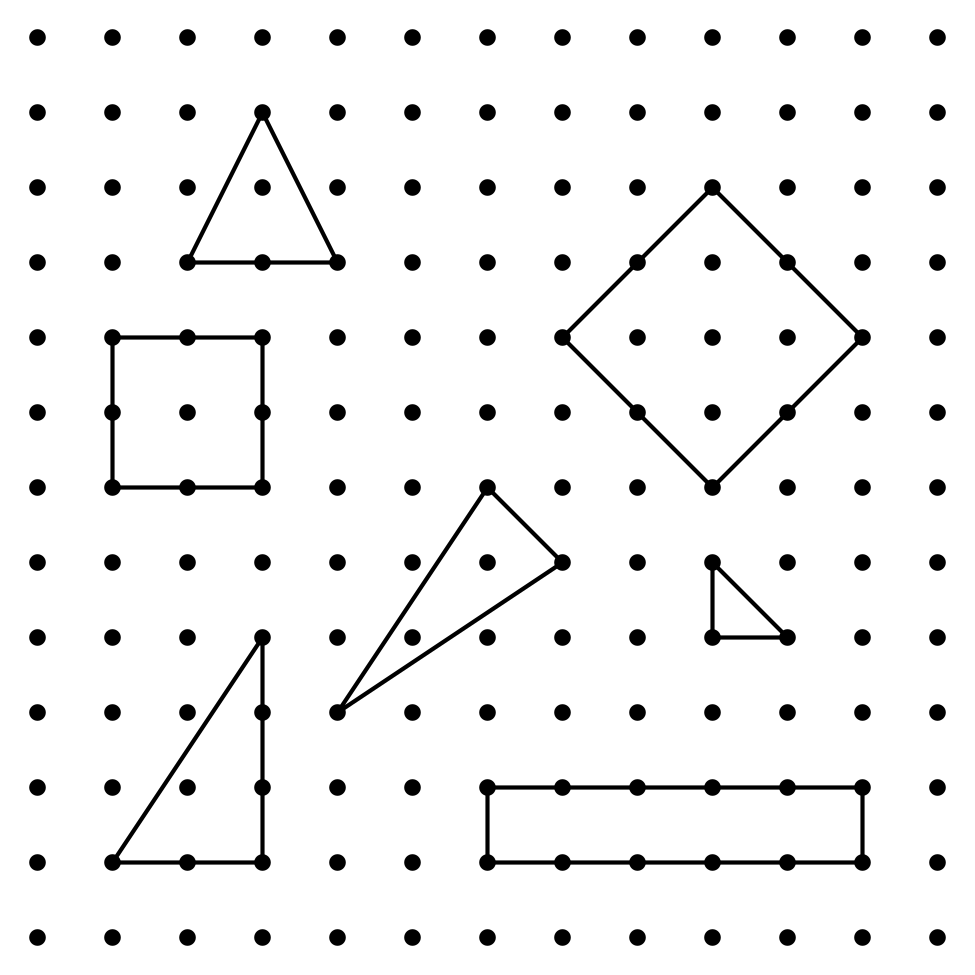 4.1: Draw Shapes on Dot PaperPick a shape card.Each partner draws the shape on dot paper.Take turns describing the shape you drew.4.3: Centers: Choice TimeChoose a center.Capture Squares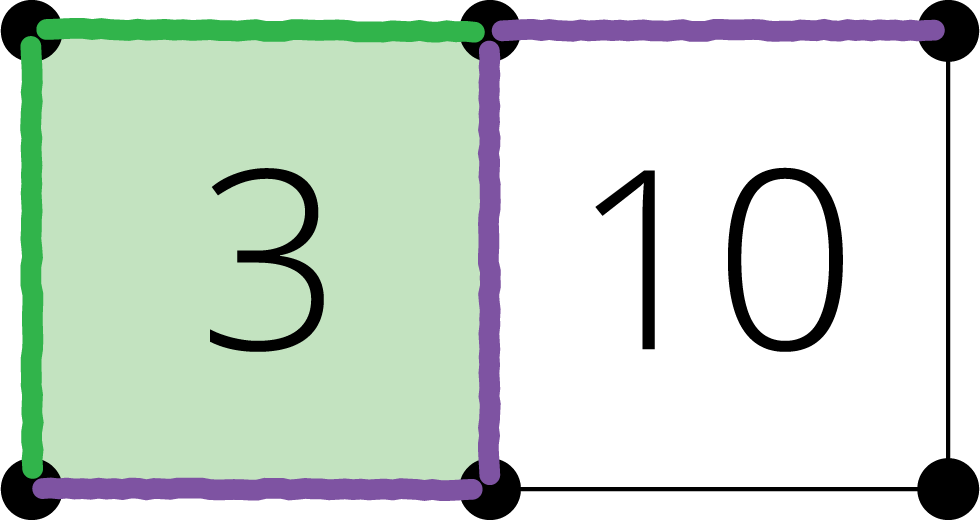 Compare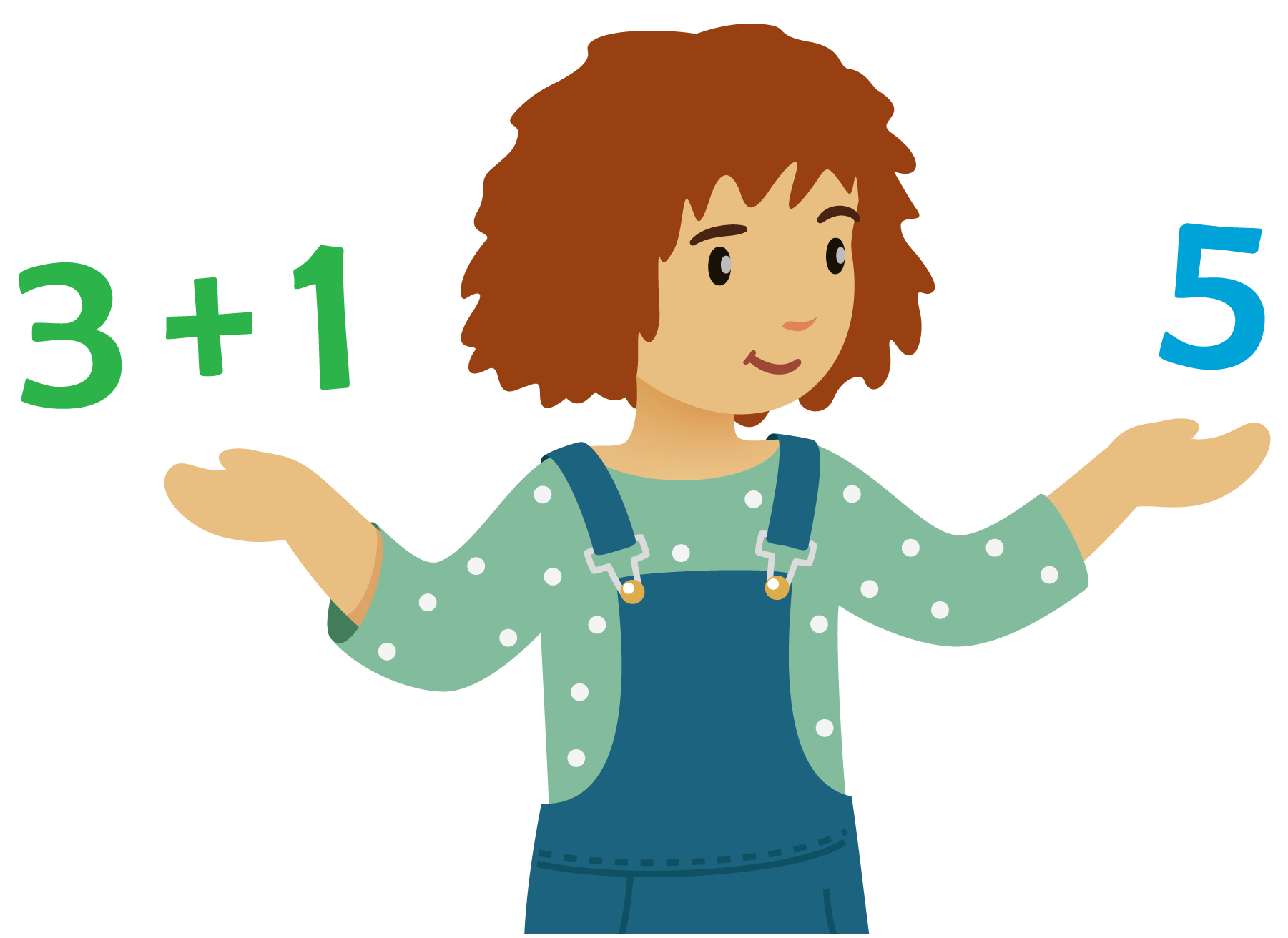 How Close?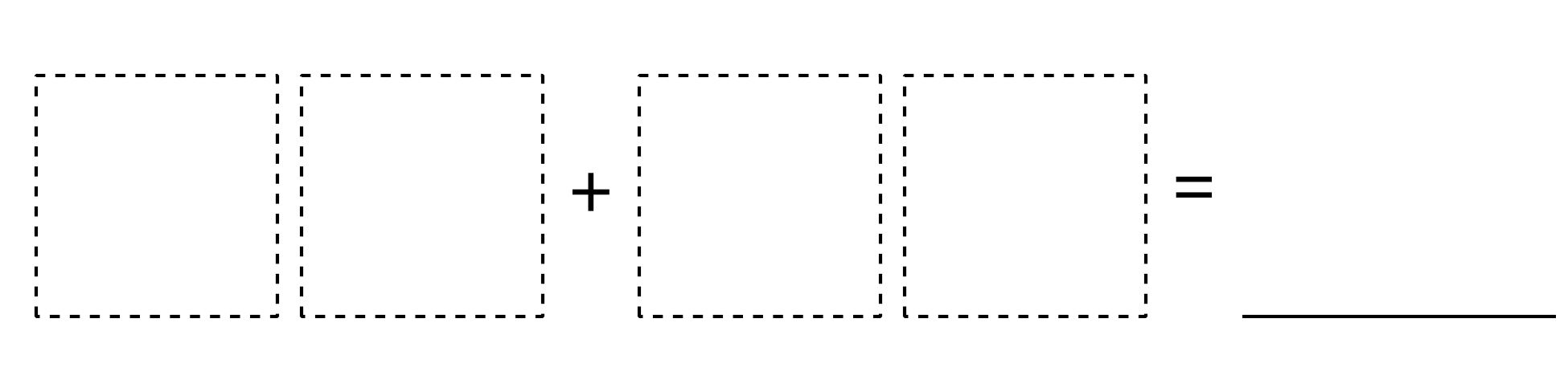 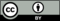 © CC BY 2021 Illustrative Mathematics®